  ONLINE VERSMONDÓ VERSENY 2021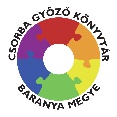 CSORBA GYŐZŐ KÖNYVTÁR KÖRBIRODALOM GYERMEKKÖNYVTÁREREDMÉNYEKFELSŐ TAGOZATNévVers szerzője, címeOsztályEredmények 1Herbály Mila FranciskaBékés Márta: Táskaleltár5.oArany 2Szigethi CsanádPapp Róbert: Nem vagyok én rossz gyerek5.oEzüst3Katona KataBaley Endre: Varázskert5.o,.Ezüst4Kiss TiborArany János: Nemzetőr dal5.o.Ezüst5Berna BiankaPetőfi Sándor: A szabadsághoz5.o.Bronz6Bojtos LiliCsorba Piroska: Igekötők, Csókolom, jól megnőttem5.o.Kiemelt Arany 7Szilágyi BorókaHeltai Jenő: Ballada a három patkányról5.o.Ezüst8Balogh VirágBalogh Virág: Rónay György: Feketerigó5.o.Ezüst9Bukovszky BorbálaArany János: A rab gólya5.o.Kiemelt Arany 10Ignácz BrendonSzabó Lőrinc: Szél hozott, szél visz el5.o.Ezüst11Haramza Réka EnikőLackfi János: Verne Gyula méricskél5.o.Ezüst12Czuczor-Gidai ZsófiaArany János: Család kör (részlet)5.o.Ezüst13Kis Fiorella HannaKányádi Sándor: Jó két ló szolgája5.o.Ezüst14Csutak-Gagyi TímeaPetőfi Sándor: Szeget szeggel5.o.Kiemelt Arany 15Gerencsér Piroska PompóniaLackfi János: Lányok dala5.o.Arany 16Tatai AnnaRomhányi József: Interjú a farkassal, aki állítólag megette Piroskát5.o.Ezüst17Csintalan Viktória AnettVörösmarty Mihály: Petike6.o.Bronz18Bagi Petra LiliPetőfi Sándor: Dicsőséges nagyurak6.o.Bronz19Konics IstvánSuch Judit Nikolett: RUMLI6.o.Ezüst20Hajdu Zsombor JózsefBordás János: Valahol ki van jelölve a helyed6.o.Arany 21Kosztolányi LizaLackfi János: Szösz-szonett6.o.Ezüst22Tóth Maxim JózsefKálnay Adél: Levél Anyához6.o.Ezüst23Pintér HannaVarró Dániel: Miért üres a postaláda?6.o.Ezüst24Epresi NapsugárVarró Dániel: Email6.o.Bronz25Könnyű Amarilla ImolaPetőfi Sándor: Magyar vagyok7.oBronz26Lukács Iringó GittaMentovics Éva: Állatkerti séta7.o.Bronz27Gari AndrásMentovics Éva: A zoknicsenő szörnyeteg7.o.Bronz28Lakatos MónikaRomhányi József: Interjú a farkassal, aki állítólag megette Piroskát7.o.Arany 29Ratting GergőLászló Noémi: Egyesek tanulnak7.o.Ezüst30Barkó Kincső EmeseKeresztesi József: Fránya idő7.o.Kiemelt Arany31Husti BorbálaAndrássy Réka: A fiúk és a lányok7.o.Arany 32Kárpáti VanessaSzabó T. Anna: Pitypang7.o.Ezüst33Nagy IgorGáti István: Tesónap7.o.Ezüst34Habling LászlóAndrássy Réka: Unom7.o.Ezüst35Kassai AntóniaAranyosi Ervin: Érted bohóckodom7.o.Arany 36Kiss NóraTóth Krisztina: Lusták dala8.o.Bronz37Küzmös Alexandra EditMentovics Éva: A hiszti8.o.Bronz38Wukovics KrisztiánPetőfi Sándor: Sorshúzás előtt8.o.Ezüst39Bereczky NikolettPetőfi Sándor: A nép nevében8.o.Bronz40Varga Kevin KálmánPataki Edit: Tavaszi üzenet8.o.Bronz41Sipos ZsomborRadnóti Miklós: Huszonnyolc év8.o.Kiemelt Arany 42Sarus LinettAndrássy Réka: Lehetetlen bakancslista8.o.Ezüst43Varga IstvánKányádi Sándor: Cigánytánc8.o.Ezüst44Szokolai TímeaBódás János: Valahol ki van jelölve a helyed8.o.Ezüst